Nephrology Nursing Practice, Management & Leadership Conference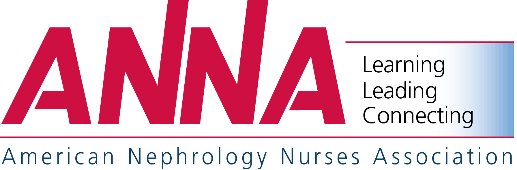 September 17-19, 2021Hollywood Beach, FloridaEXHIBIT & SPONSORSHIP APPLICATIONComplete & Return to Miriam Martin • miriam.martin@ajj.com  • 856-256-2374 • Fax 856-589-7463Nephrology Nursing Practice, Management & Leadership Conference (Fall Conference)PO Box 56 • Pitman, NJ 08071-0056 (Overnight - 200 East Holly Avenue • Sewell, NJ 08080)EXHIBITOR INFORMATIONEXHIBITOR INFORMATIONEXHIBITOR INFORMATIONEXHIBITOR INFORMATIONEXHIBITOR INFORMATIONEXHIBITOR INFORMATIONExhibiting CompanyExhibiting CompanyExhibiting CompanyExhibiting CompanyExhibiting CompanyExhibiting CompanyAddress	Address	Address	Address	Address	Address	CityCityStateStateStateZipContactContactContactTitleTitleTitlePhoneEmailEmailEmailWebsiteWebsiteLIVE EXHIBIT BOOTHLIVE EXHIBIT BOOTHLIVE EXHIBIT BOOTH10’ x 10’ Booth	$ 	2,200	(Includes an Exhibitor Basic Listing)$ Exhibitor Listing – Enhanced	$	750	(Additional)$VIRTUAL EXHIBITOR BOOTHVIRTUAL EXHIBITOR BOOTHVIRTUAL EXHIBITOR BOOTHExhibitor Listing - Basic	$	850$ Exhibitor Listing - Enhanced	$	1,700$ Exhibitor Listing - Premium     $	2,200$ Add-On to Virtual Premium Listing	$	500ADVERTISING OPPORTUNITYADVERTISING OPPORTUNITYADVERTISING OPPORTUNITYProgram Ad on Main Portal Page	$	2,000	 (6”x9” high resolution .jpg) $SPONSORSHIP OPPORTUNITIESSPONSORSHIP OPPORTUNITIESSPONSORSHIP OPPORTUNITIESOpening (exclusive)	$	5,000	Friday, September 17 (10:00-11:30)$ Virtual Page Sponsor	$	2,500	Each$ Networking Break Video	$	3,000	Each$ OTHER MARKETING OPPORTUNTIESOTHER MARKETING OPPORTUNTIESOTHER MARKETING OPPORTUNTIESAttendee Bags (with company logo)	$	5,000$ Hotel Key Cards	$	5,000$ Attendee Lanyards (with company logo)	$	4,000$ Coffee/Refreshment Break (within Exhibit Hall)	$	3,500$ Photo Booth (Virtual)	$	3,500$ Program-at-a-Glance	$	3,000$ Closing General Session	$	2,500$ Attendee Bag Insert	$	750$ Pre-Conference Mailing List (no emails)	$	300$ PAYMENT INFORMATIONANNA Tax ID No. 23-7189008PAYMENT INFORMATIONANNA Tax ID No. 23-7189008 	Check	(Full Payment) 	Check	(Full Payment) 	Credit Card	(Full Payment)   American Express   Visa   Visa   Mastercard   MastercardName on Credit CardName on Credit CardCredit Card No.Credit Card No.Credit Card No.CC Billing Street No.CC Billing Street No.CC Billing Zip CodeCC Billing Zip CodeCC Billing Zip CodeExpiration DateExpiration DateSecurity CodeSecurity CodeSecurity CodeCharge AmountCharge AmountSignatureSignatureSignature